Stretching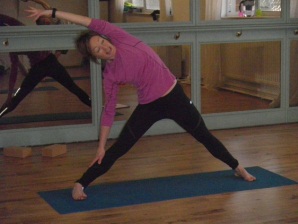 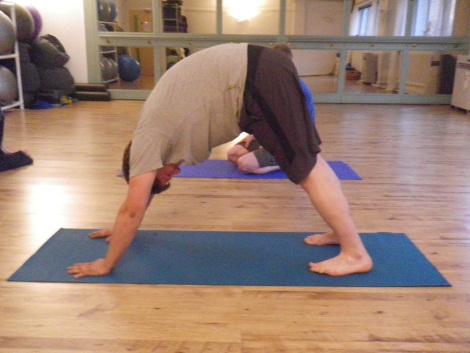 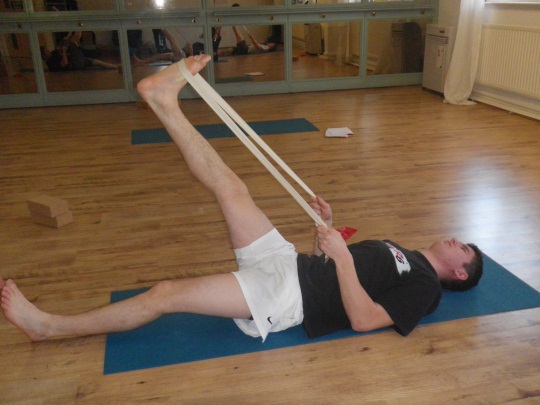 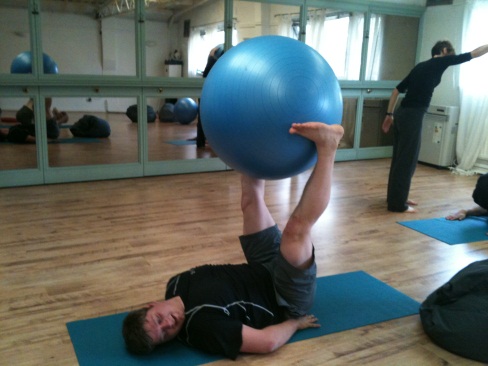 Some rules and advice:Never stretch into sharp or burning pain.There should be a tight feeling at the end of the stretch.Ease into the stretches gently and take the stretch a bit further each time.Don’t bounce, ease into the movementHold each stretch for a least 10 seconds.Do the stretches that feel good and suitable for you.